Stappenplan Meldcode kindermishandeling of huiselijk geweld.Stap 1Breng signalen in kaartWanneer je signalen krijgt van kindermishandeling of huislijk geweld, maak je dit signaal bespreekbaar met de ouder / verzorger. Het voorval en een verslag van het gesprek wordt in het leerlingvolgsysteem genoteerd.Het signaal en de uitleg van de ouder wordt aan de IB-er of vertrouwenspersoon doorgegeven zodat er bij meerdere signalen, volgende stappen gezet kunnen worden.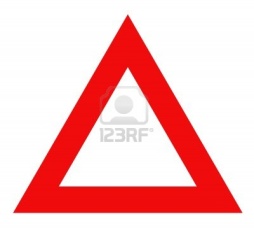 		Acuut onveilig	ja	Neem direct contact op met de politie			neeStap 2Vraag advies aan deskundige collega, bij BJZ/AMK en/of SHGBij ernstige signalen of meerder signalen, neemt de vertrouwenspersoon of de IB contact op met de Maatschappelijk werker / sociaal verpleegkundige/ hulpverlener van de leerling of AMK voor advies.Stap 3Praat met ouder(s) en/of kindBij meerdere signalen of bij ernstig signaal:Vertrouwenspersoon en / of IB heeft samen met de leerkracht een gesprek met de ouder.Leg doel van het gesprek uit. Beschrijf feiten en waarnemingenNodig uit tot reagerenKijk naar de reactiesVat gesprek samenWanneer de veiligheid van de leerling / ouder of  leerkracht etc. in gevaar is:Geen gesprek maar melding maken bij AMK en of BJZStap 4Weeg aard, ernst van en risico op kindermishandeling of huiselijk geweldVertrouwenspersoon en / of IB neemt contact met schoolmaatschappelijk werkster, Sociaal verpleegkundige of anoniem advies om de ernst te wegen.Stap 5Beslis: zelf hulp organiseren of melding doen bij BJZ/AMK en/of SHGOp basis van de ernst besluit nemen om:Zelf hulp te organiseren in de vorm van zorgteam, school maatschappelijk werker en of sociaal verpleegkundige.Melding bespreken met de ouders / verzorgers en / of kind. Daarna melden bij AMK /BJZ. De eigen informatie over feiten/ gebeurtenissen worden gemeld. Er worden afspraken met AMK / BJZ gemaakt over eigen inzet na melding.